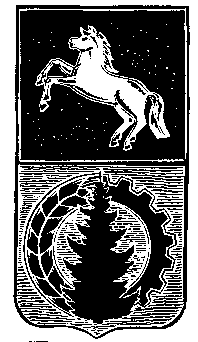 АДМИНИСТРАЦИЯ АСИНОВСКОГО  РАЙОНАПОСТАНОВЛЕНИЕот  20.03.2015                                                                                                                    № 554г. АсиноОб определении мест,  для отбывания осужденными наказаний, в виде обязательных  работ на территории муниципального образования «Асиновский район» на 2015 год     В соответствии со статьей 49 Уголовного кодекса Российской Федерации, статьей 25 Уголовно -  исполнительного кодекса Российской Федерации, на основании  части 3 статьи 19 Федерального закона от 6 октября 2003 года № 131- ФЗ «Об общих принципах организации местного самоуправления в Российской Федерации» ПОСТАНОВЛЯЮ:Определить согласованные с  филиалом по городу Асино ФКУ УИИ УФСИН России по Томской области места, для отбывания осужденными   наказаний  в виде обязательных работ на территории муниципального образования «Асиновский район» на 2015 год, не имеющими основного места работы, в районе места жительства осужденного,  согласно приложению.Постановление администрации Асиновского района от 29.12.2014 № 2998 «Об определении перечня мест, для отбывания осужденными наказаний в виде обязательных работ на территории муниципального образования «Асиновский район» на 2015 год» признать утратившим силу.    3. Настоящее постановление вступает в силу с даты его официального опубликования в средствах массовой информации и подлежит размещению  в информационно – телекоммуникационной сети «Интернет» на официальном сайте муниципального образования «Асиновский район».    4. Контроль за исполнением настоящего постановления возложить на заместителя Главы администрации Асиновского района по социальным вопросам О.В. Булыгину.  И. о. Главы Асиновского района                                                                         А. А. ЮрченкоПриложение к постановлениюадминистрации Асиновского районаот 20.03.2015 № 554 места,  для отбывания осужденными наказаний, в виде обязательных  работ на территории муниципального образования «Асиновский район» на 2015 год№ п/пНаименование предприятия, учреждения, организацииАдрес предприятияРуководительКоличество рабочих местВиды обязательных работ1.МУП «Спецавтохозяйство» г. Асино, ул. Ивана Буева, 72В.А. Щукель4Санитарная очистка территорий общественного пользования,  озеленение  клумб (рыхление, посадка цветов, полив), обрезка сухих веток деревьев и кустарников, скашивание травы, вырубка кустарников на обочинах автомобильных дорог, побелка стволов деревьев, бордюров, цоколей, покраска скамеек, уборка снега  в  труднодоступных местах для снегоуборочной техники2.МАУК «Межпоселенческий центр народного творчества и культурно – спортивной деятельности»г. Асино, ул. имени Ленина, 19В.Г. Савин2Уборка прилегающей территории от мусора, снега.Подсобные и погрузочные работы.Сбор твердых бытовых отходов3.ОБУЗ «Асиновская районная больница»г. Асино, ул. Гончарова, 170О.Ю. Домнич3Санитарная очистка территорий общественного пользования,  озеленение  клумб (рыхление, посадка цветов, полив), обрезка сухих веток деревьев и кустарников, скашивание травы, вырубка кустарников, побелка стволов деревьев, бордюров, цоколей, покраска скамеек, расчистка тротуаров от снега4.Администрация Новониколаевского сельского поселенияс. Новониколаевка, ул. Школьная, 30 Д.С. Бурков1Санитарная очистка территорий общественного пользования,  озеленение  клумб (рыхление, посадка цветов, полив), обрезка сухих веток деревьев и кустарников, скашивание травы, вырубка кустарников на обочинах автомобильных дорог, побелка стволов деревьев, бордюров, цоколей, покраска скамеек, уборка снега с пешеходных переходов и в  труднодоступных местах для снегоуборочной техники.4.Администрация Большедороховского сельского поселенияс. Больше – Дорохово, ул. Центральная, 26В.П. Овсянников	1Санитарная очистка территорий общественного пользования,  озеленение  клумб (рыхление, посадка цветов, полив), обрезка сухих веток деревьев и кустарников, скашивание травы, вырубка кустарников на обочинах автомобильных дорог, побелка стволов деревьев, бордюров, цоколей, покраска скамеек, уборка снега с пешеходных переходов и в  труднодоступных местах для снегоуборочной техники.4.Администрация Новиковского сельского поселения с. Новиковка, ул. Советская, 14С.Л. Петров1Санитарная очистка территорий общественного пользования,  озеленение  клумб (рыхление, посадка цветов, полив), обрезка сухих веток деревьев и кустарников, скашивание травы, вырубка кустарников на обочинах автомобильных дорог, побелка стволов деревьев, бордюров, цоколей, покраска скамеек, уборка снега с пешеходных переходов и в  труднодоступных местах для снегоуборочной техники.4.Администрация Ягодного сельского поселения с. Ягодное, ул. Школьная, 1гГ.И. Баранов1Санитарная очистка территорий общественного пользования,  озеленение  клумб (рыхление, посадка цветов, полив), обрезка сухих веток деревьев и кустарников, скашивание травы, вырубка кустарников на обочинах автомобильных дорог, побелка стволов деревьев, бордюров, цоколей, покраска скамеек, уборка снега с пешеходных переходов и в  труднодоступных местах для снегоуборочной техники.4.Администрация Новокусковского сельского поселенияс. Ново – Кусково, ул. Школьная, 55А.В. Карпенко1Санитарная очистка территорий общественного пользования,  озеленение  клумб (рыхление, посадка цветов, полив), обрезка сухих веток деревьев и кустарников, скашивание травы, вырубка кустарников на обочинах автомобильных дорог, побелка стволов деревьев, бордюров, цоколей, покраска скамеек, уборка снега с пешеходных переходов и в  труднодоступных местах для снегоуборочной техники.5.МУП «Новониколаевское ЖКХ»с. Новониколаевка, ул. Школьная,Н.М. Метлов1Погрузочно – разгрузочные работы, подсобные работы при прокладке и ремонте водопроводных, канализационных коммуникаций, скашивание травы, вырубка кустарников на обочине, очистка дорожного покрытия от грязи, снега, льда, в местах, недоступных для дорожной техники, очистка территории от мусора, снега.5.МУП «Батуринское ЖКХ»с. Батурино, ул. Клубная, 34Ю.И. Палкин1Погрузочно – разгрузочные работы, подсобные работы при прокладке и ремонте водопроводных, канализационных коммуникаций, скашивание травы, вырубка кустарников на обочине, очистка дорожного покрытия от грязи, снега, льда, в местах, недоступных для дорожной техники, очистка территории от мусора, снега.5.МУП «Большедороховское ЖКХ» с. Большедорохово, ул. Центральная, 26С.Г. Филатов1Погрузочно – разгрузочные работы, подсобные работы при прокладке и ремонте водопроводных, канализационных коммуникаций, скашивание травы, вырубка кустарников на обочине, очистка дорожного покрытия от грязи, снега, льда, в местах, недоступных для дорожной техники, очистка территории от мусора, снега.5.МУП «Новиковское ЖКХ»с. Новиковка, ул. Советская, 14А.П. Яськов1Погрузочно – разгрузочные работы, подсобные работы при прокладке и ремонте водопроводных, канализационных коммуникаций, скашивание травы, вырубка кустарников на обочине, очистка дорожного покрытия от грязи, снега, льда, в местах, недоступных для дорожной техники, очистка территории от мусора, снега.5.МУП «Ягодное ЖКХ»с. Ягодное, ул. Школьная, 1гА.В. Носков1Погрузочно – разгрузочные работы, подсобные работы при прокладке и ремонте водопроводных, канализационных коммуникаций, скашивание травы, вырубка кустарников на обочине, очистка дорожного покрытия от грязи, снега, льда, в местах, недоступных для дорожной техники, очистка территории от мусора, снега.5.МУП «Новокусковские коммунальные системы»с. Ново – Кусково, ул. Школьная, 55И.В. Галанов1Погрузочно – разгрузочные работы, подсобные работы при прокладке и ремонте водопроводных, канализационных коммуникаций, скашивание травы, вырубка кустарников на обочине, очистка дорожного покрытия от грязи, снега, льда, в местах, недоступных для дорожной техники, очистка территории от мусора, снега.